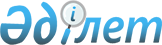 Сарыағаш ауданы Құркелес ауылдық округі әкімінің 2020 жылғы 26 ақпандағы № 16 "Көшелерге атау беру туралы" шешіміне өзгерістер енгізу туралыТүркістан облысы Сарыағаш ауданы Құркелес ауылдық округі әкімінің 2022 жылғы 28 сәуірдегі № 83 шешiмi. Қазақстан Республикасының Әділет министрлігінде 2022 жылғы 18 мамырда № 28100 болып тiркелдi
      ШЕШТІМ:
      1. Сарыағаш ауданы Құркелес ауылдық округі әкімінің 2020 жылғы 26 ақпандағы № 16 "Көшелерге атау беру туралы" шешіміне (Нормативтік құқықтық актілердің мемлекеттік тіркеу тізілімінде № 5447 болып тіркелген) мынадай өзгерістер енгізілсін:
      көрсетілген шешімнің орыс тіліндегі 5-тармағы жаңа редакцияда жазылсын, қазақ тіліндегі мәтін өзгермейді:
      көрсетілген шешімнің орыс тіліндегі 6-тармағы жаңа редакцияд жазылсын, қазақ тіліндегі мәтін өзгермейді.
      2. Осы шешімнің орындалуын бақылауды өзіме қалдырамын.
      3. Осы шешім оның алғашқы ресми жарияланған күнінен бастап қолданысқа енгізіледі.
					© 2012. Қазақстан Республикасы Әділет министрлігінің «Қазақстан Республикасының Заңнама және құқықтық ақпарат институты» ШЖҚ РМК
				
      Түркістан облысы Сарыағаш ауданы

      Құркелес ауылдық округінің әкімі

К. Иматов
